      Holy Week & Easter Services – Additional to Normal Service Times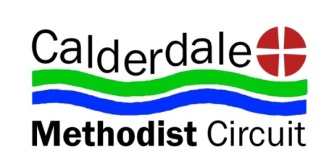 Dear Friends,This year has continued to be one of struggling to rise up; rising up above negativity, stress, worry, doubt, and often fear. The story of Easter parallels our lives and while we cannot compare our difficulties to the agony of Christ, this year has indeed challenged our hearts. As Easter approaches and we feel the sorrow that comes from the knowledge of the death of Jesus, we must remember the joy that will follow. In difficult times, experiences of joy cannot be overlooked or diminished. The words of Luke, He is not here; He has risen! is one of the most joyful verses we can experience. Let us celebrate this Easter season with the hope that comes from the risen Lord.As we celebrate Easter, the greatest focus is on the Resurrection, which of course is one of the most important tenets of our faith, in our salvation through Jesus’ death and Resurrection. I would encourage you not to lose sight of Jesus’ journey to the Resurrection. The way Jesus chose to follow God’s path and accept his fate teaches us the true meaning of following the path of righteousness. Jesus, with the knowledge of the difficulties that would lie ahead, made the choice to continue demonstrating the love of God. We see his humility in riding the donkey into Jerusalem and quietly looking for a room to celebrate Passover. We see his forgiveness as he breaks bread knowing the disciples would turn away from him. Even when faced with death, Jesus chose to react, not in anger but with compassion saying, Father, forgive them.For us and especially for our children, Jesus’ choices to continue in love, compassion, and forgiveness even in the face of death provide us the example we need for our own lives. Each day we will face challenges, some small, but some that are seemingly insurmountable. The story of Jesus’ death and Resurrection shows us that God’s grace is always present. As Jesus was man, he was presented with choices, as we are. We can choose to turn away from God in our actions or we can choose to follow the path of the Lord. With the acceptance of God’s grace, we can choose to follow His path. As we reflect on this season of life, ask yourself and ask your children, “How will I show compassion today?” “How can I serve others as Jesus washing the feet of the disciples?” “What burdens am I carrying that can be released through forgiveness?” The choices we make enable us to walk with Jesus. Let us celebrate this Easter season with compassion, forgiveness, and love. Let us embrace the hope and joy that comes from the Risen Lord. We have been delivered from the darkness and will stand in the light of Christ.Wishing you a Blessed and Joyous Easter!Rev Mark.Bethesda6:30pm 11/04/226:30pm 12/04/226:30pm 13/04/22Holy Week Meditation – Sherwood/HalesHoly Week Meditation – Sherwood/HalesHoly Week Meditation – Sherwood/HalesBlackshaw Head7.00pm 14/04/228.00am 01/05/22WorshipMay Morning Service @ The Praying Hole, Colden CloughBoothtown & SouthowramBrighouse Central7:30pm 14/04/2212:30pm 15/04/22Maundy Thursday Communion - CheethamGood Friday Service - CheethamChrist Church LEP7:30pm 14/04/222.30pm 15/04/228.30am 17/04/22Maundy Thursday Communion– SherwoodGood Friday Service – SherwoodHoly Communion – CheethamCliftonCross HillsHebden Royd10.00am 15/04/228.00am 01/05/22Walk of WitnessMay Morning Service @ The Praying Hole, Colden Clough Heptonstall 10.00am 17/04/228.00am 01/05/22US starting @ Heptonstall & ending at St. Thomas – as planMay Morning Service @ The Praying Hole, Colden Clough Highgate10:30am 15/04/22Churches Together??Illingworth Moor7:00pm 14/04/22Maundy Thursday Reflections – Welch Mount TaborMount Zion2.30pm 17/04/22Easter Service - WelchNorthowramSalemSouthgate8:30am 17/04/22Easter Sunday Morning Communion – Sherwood St. Andrew’s7:30pm 14/04/2210:30am 15/04/22Maundy Thursday communion –JSGood Friday Reflections –  Welch - JSSt. Matthew’s LEPSt. Paul’s7:30pm 14/04/2210.00am 15/04/22Maundy Thursday Service of Reflection – Heathcoat (via Zoom)Walk of WitnessStones7.30pm 14/04/222.30pm 15/04/22Maundy Thursday Communion – Cheetham (with Brighouse)Good Friday Service - CheethamTodmorden 7.00pm 14/04/2210.00am 15/04/22Maundy Thursday Service – (U with Roomfield Baptist)Good Friday Service – Heathcoat